Белоярская АЭС направила в 2023 году на соцразвитие свыше 110 млн руб. Основными направлениями стали благоустройство городского пространства, расширение функционала платформы «Умный Заречный», поддержка детского творчества и спортаБелоярская АЭС направила в 2023 году на социальное развитие города присутствия (Заречный, Свердловская обл.) свыше 110 млн рублей. Это на 54% больше, чем годом ранее. В частности, 24 млн рублей Белоярская атомная станция выделила на развитие города Заречный. Наиболее крупным направлением стала разработка концепции и проектно-сметной документации благоустройства общественной территории «Экологический парк» на берегу Белоярского водохранилища.Подготовленный проект помог Заречному победить в конкурсе Министерства строительства и ЖКХ России и получить от государства на реализацию проекта 85 млн рублей. Экопарк будет включать детские зоны и качели, беседки, площадку для воркаута и настилы для йоги. При этом он сохранит экосистему леса и существующие скульптурные объекты.21,5 млн рублей было выделено на заключение договора о расширении функционала платформы «Умный Заречный», а также на приобретение и внедрение цифрового сервиса. Для города была разработана платформа, которая дает жителям возможность отслеживать общественный транспорт, сообщать о проблемах, быть в курсе городских событий, а для администрации Заречного это дополнительная помощь в управлении городом — от уборки улиц до водоснабжения.«Сегодня Белоярская АЭС является одним из крупнейших и устойчивых предприятий региона и заинтересована в повышении качества жизни людей, повышении комфортности среды для наших жителей, создании условий для того, чтобы атомная станция стала призванием для наших детей, внуков и правнуков», — отметил директор Белоярской АЭС Иван Сидоров.При поддержке Белоярской АЭС были приобретены тренировочный инвентарь и комплекты игровой формы для детских футбольных и хоккейных команд клуба «Феникс», спортивный мотоцикл для Центра экстремальных видов спорта, оказана помощь детям-инвалидам, в том числе в проектах, направленных на социализацию воспитанников детских домов.Среди мер поддержки в сфере образования можно отметить приобретение музыкальных инструментов и оборудования для проекта «Школа музыкальных технологий», а также приобретение и обслуживание оборудования, издание учебных пособий, ремонт и модернизацию аудиторного и лабораторного фонда кафедры атомных станций и возобновляемых источников энергии Уральского федерального университета.Справка:Белоярская АЭС им. И. В. Курчатова является филиалом АО «Концерн Росэнергоатом» (входит в крупнейший дивизион Госкорпорации «Росатом» — электроэнергетический). Введена в работу в апреле 1964 года. Ее первые энергоблоки с реакторами на тепловых нейтронах АМБ-100 и АМБ-200 были окончательно остановлены в связи с выработкой ресурса. В эксплуатации находятся энергоблоки с реакторами на быстрых нейтронах БН-600 (с 1980 года) и БН-800 (с 2015 года). Это крупнейшие в мире энергоблоки с реакторами на быстрых нейтронах. По показателям надежности и безопасности они входят в число лучших ядерных реакторов мира.Правительство РФ и региональные власти в партнерстве с крупными российскими компаниями уделяют большое внимание росту качества жизни населения страны. Эта деятельность включает в себя ускорение реализации национальных проектов, комплексное улучшение жилищных условий граждан, уровня доступности медицины, развитие инфраструктуры. Росатом и Белоярская АЭС принимают активное участие в этой работе.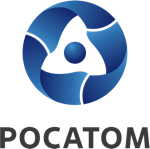 Медиацентр атомнойпромышленности
atommedia.onlineПресс-релиз10.01.24